PEMBERDAYAAN MASYARAKAT DALAM PEMANFAATAN ALOKASI DANA DESA LUBUK DENDANG KECAMATAN PERBAUNGAN KABUPATEN SERDANG BEDAGAISKRIPSI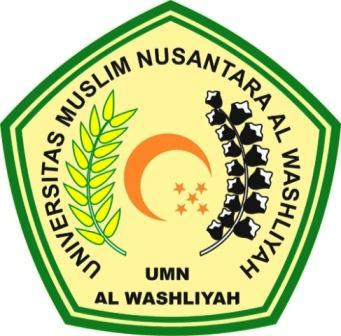 OLEH :Sri Intan SuryaNPM : 163114534PROGRAM STUDI MANAJEMENFAKULTAS EKONOMIUNIVERSITAS MUSLIM NUSANTARAAL-WASHLIYAHMEDAN2020